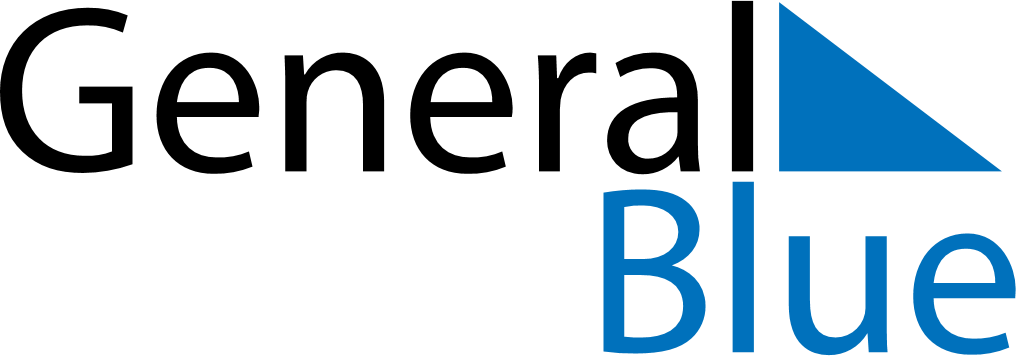 June 2024June 2024June 2024June 2024June 2024June 2024June 2024Kang Meas, Kampong Cham, CambodiaKang Meas, Kampong Cham, CambodiaKang Meas, Kampong Cham, CambodiaKang Meas, Kampong Cham, CambodiaKang Meas, Kampong Cham, CambodiaKang Meas, Kampong Cham, CambodiaKang Meas, Kampong Cham, CambodiaSundayMondayMondayTuesdayWednesdayThursdayFridaySaturday1Sunrise: 5:33 AMSunset: 6:20 PMDaylight: 12 hours and 46 minutes.23345678Sunrise: 5:33 AMSunset: 6:20 PMDaylight: 12 hours and 47 minutes.Sunrise: 5:33 AMSunset: 6:20 PMDaylight: 12 hours and 47 minutes.Sunrise: 5:33 AMSunset: 6:20 PMDaylight: 12 hours and 47 minutes.Sunrise: 5:33 AMSunset: 6:21 PMDaylight: 12 hours and 47 minutes.Sunrise: 5:33 AMSunset: 6:21 PMDaylight: 12 hours and 47 minutes.Sunrise: 5:33 AMSunset: 6:21 PMDaylight: 12 hours and 47 minutes.Sunrise: 5:33 AMSunset: 6:21 PMDaylight: 12 hours and 48 minutes.Sunrise: 5:33 AMSunset: 6:22 PMDaylight: 12 hours and 48 minutes.910101112131415Sunrise: 5:33 AMSunset: 6:22 PMDaylight: 12 hours and 48 minutes.Sunrise: 5:34 AMSunset: 6:22 PMDaylight: 12 hours and 48 minutes.Sunrise: 5:34 AMSunset: 6:22 PMDaylight: 12 hours and 48 minutes.Sunrise: 5:34 AMSunset: 6:23 PMDaylight: 12 hours and 48 minutes.Sunrise: 5:34 AMSunset: 6:23 PMDaylight: 12 hours and 49 minutes.Sunrise: 5:34 AMSunset: 6:23 PMDaylight: 12 hours and 49 minutes.Sunrise: 5:34 AMSunset: 6:23 PMDaylight: 12 hours and 49 minutes.Sunrise: 5:34 AMSunset: 6:24 PMDaylight: 12 hours and 49 minutes.1617171819202122Sunrise: 5:34 AMSunset: 6:24 PMDaylight: 12 hours and 49 minutes.Sunrise: 5:35 AMSunset: 6:24 PMDaylight: 12 hours and 49 minutes.Sunrise: 5:35 AMSunset: 6:24 PMDaylight: 12 hours and 49 minutes.Sunrise: 5:35 AMSunset: 6:24 PMDaylight: 12 hours and 49 minutes.Sunrise: 5:35 AMSunset: 6:25 PMDaylight: 12 hours and 49 minutes.Sunrise: 5:35 AMSunset: 6:25 PMDaylight: 12 hours and 49 minutes.Sunrise: 5:35 AMSunset: 6:25 PMDaylight: 12 hours and 49 minutes.Sunrise: 5:36 AMSunset: 6:25 PMDaylight: 12 hours and 49 minutes.2324242526272829Sunrise: 5:36 AMSunset: 6:25 PMDaylight: 12 hours and 49 minutes.Sunrise: 5:36 AMSunset: 6:26 PMDaylight: 12 hours and 49 minutes.Sunrise: 5:36 AMSunset: 6:26 PMDaylight: 12 hours and 49 minutes.Sunrise: 5:36 AMSunset: 6:26 PMDaylight: 12 hours and 49 minutes.Sunrise: 5:37 AMSunset: 6:26 PMDaylight: 12 hours and 49 minutes.Sunrise: 5:37 AMSunset: 6:26 PMDaylight: 12 hours and 49 minutes.Sunrise: 5:37 AMSunset: 6:26 PMDaylight: 12 hours and 49 minutes.Sunrise: 5:37 AMSunset: 6:26 PMDaylight: 12 hours and 49 minutes.30Sunrise: 5:38 AMSunset: 6:27 PMDaylight: 12 hours and 48 minutes.